All photographs © 2014 Glenrock Consulting, LLC Robert Kaplinsky Used by permission. 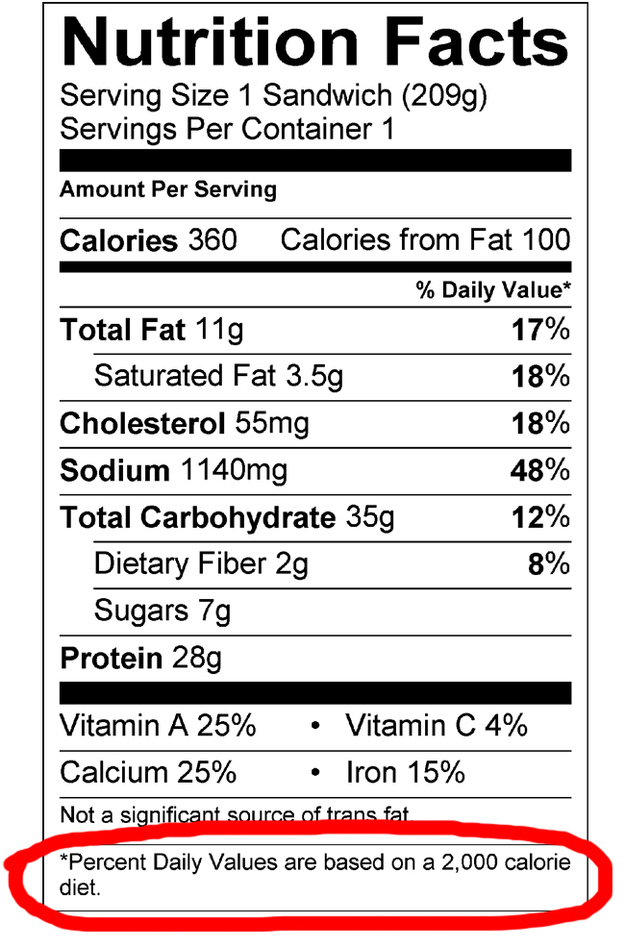 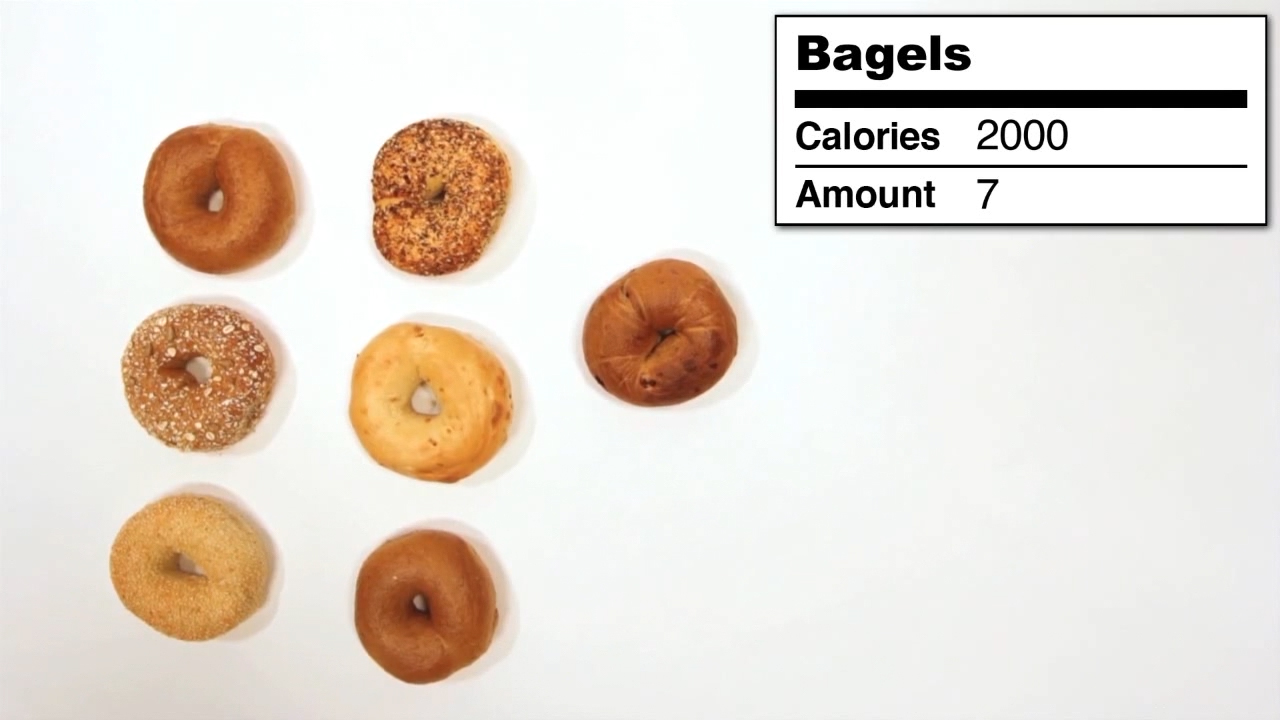 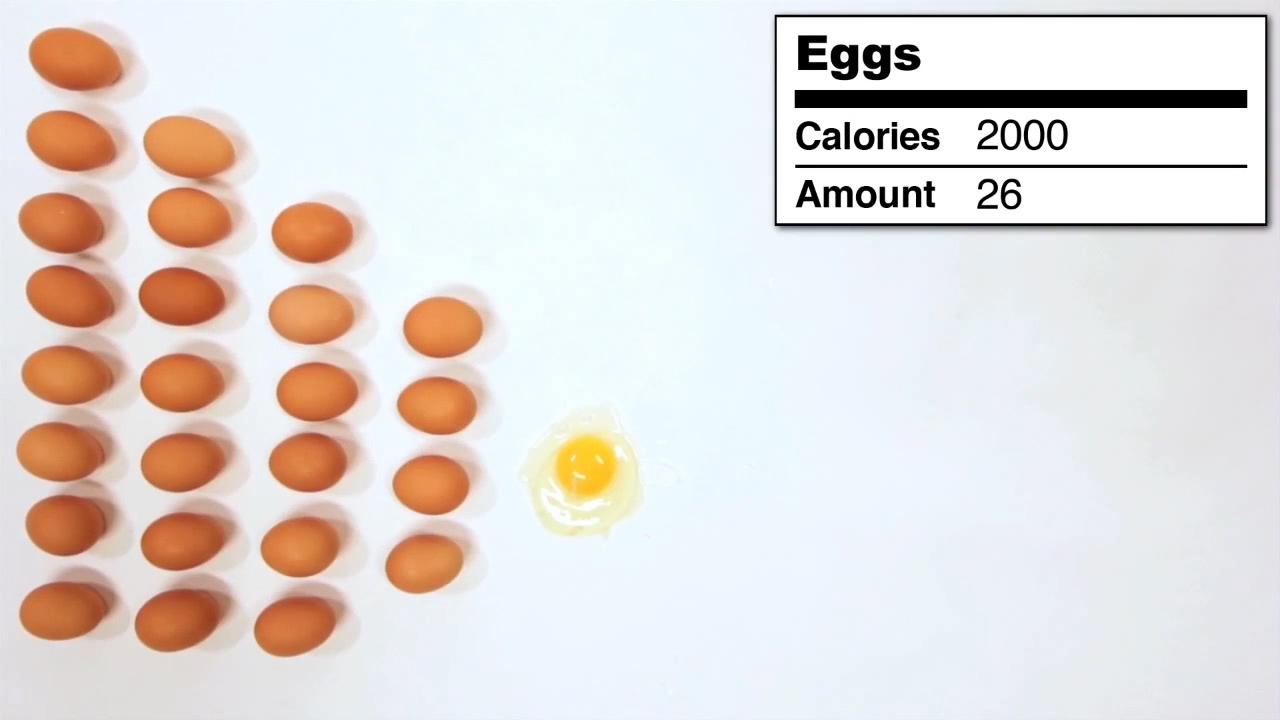 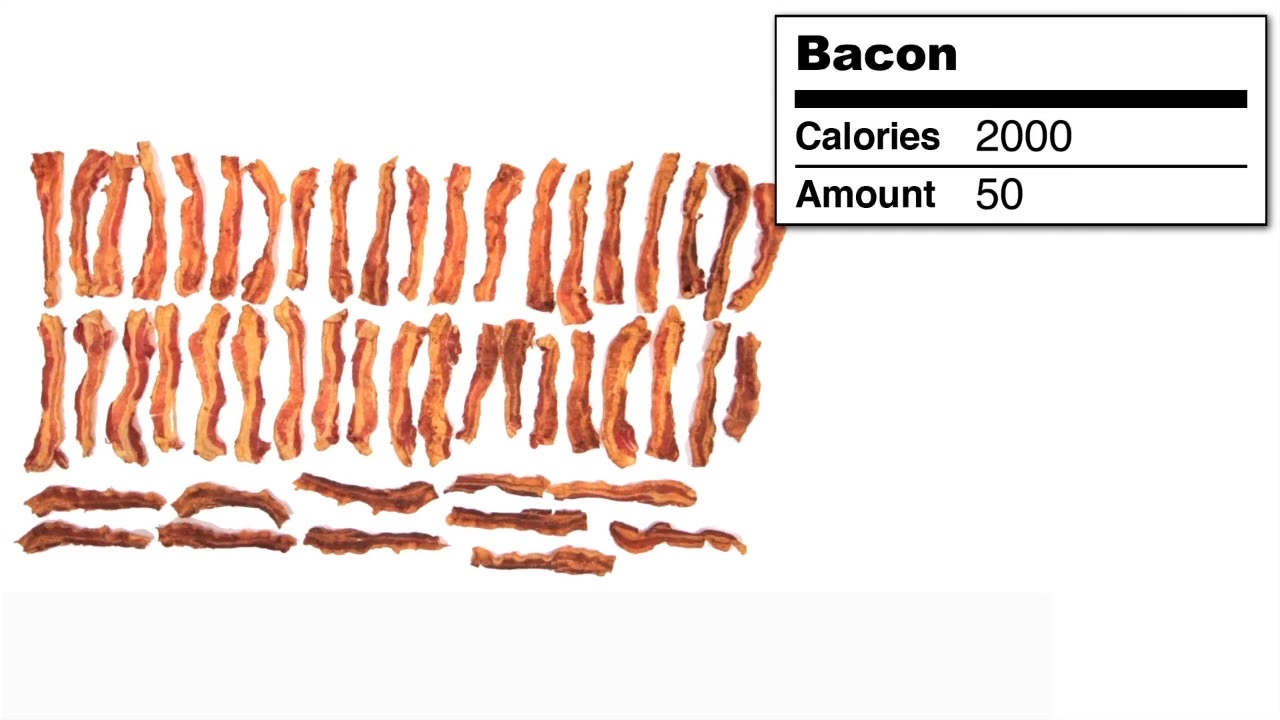 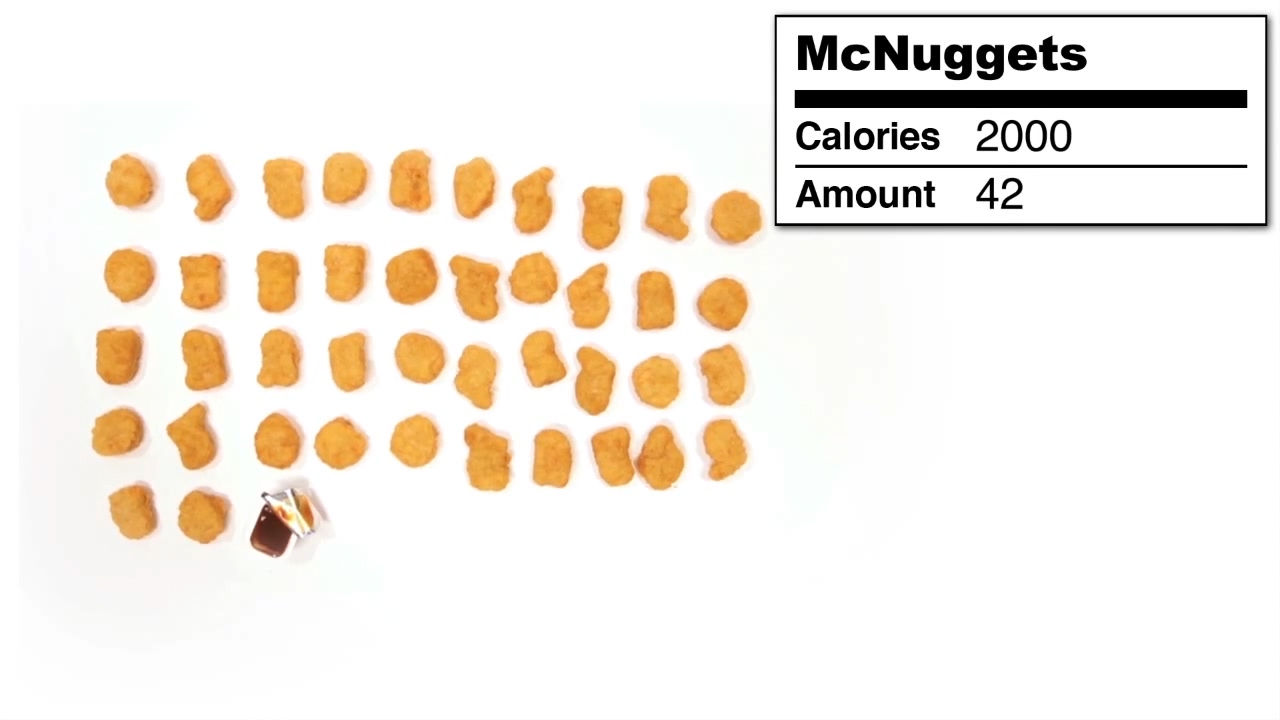 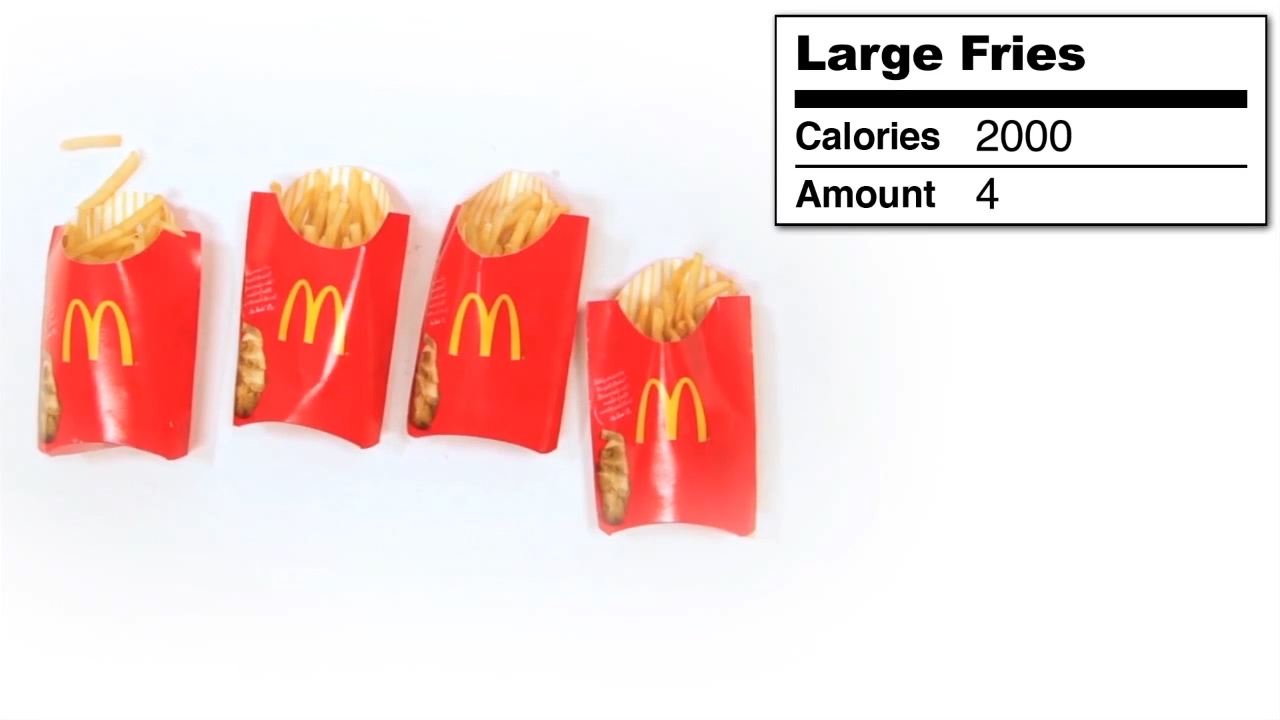 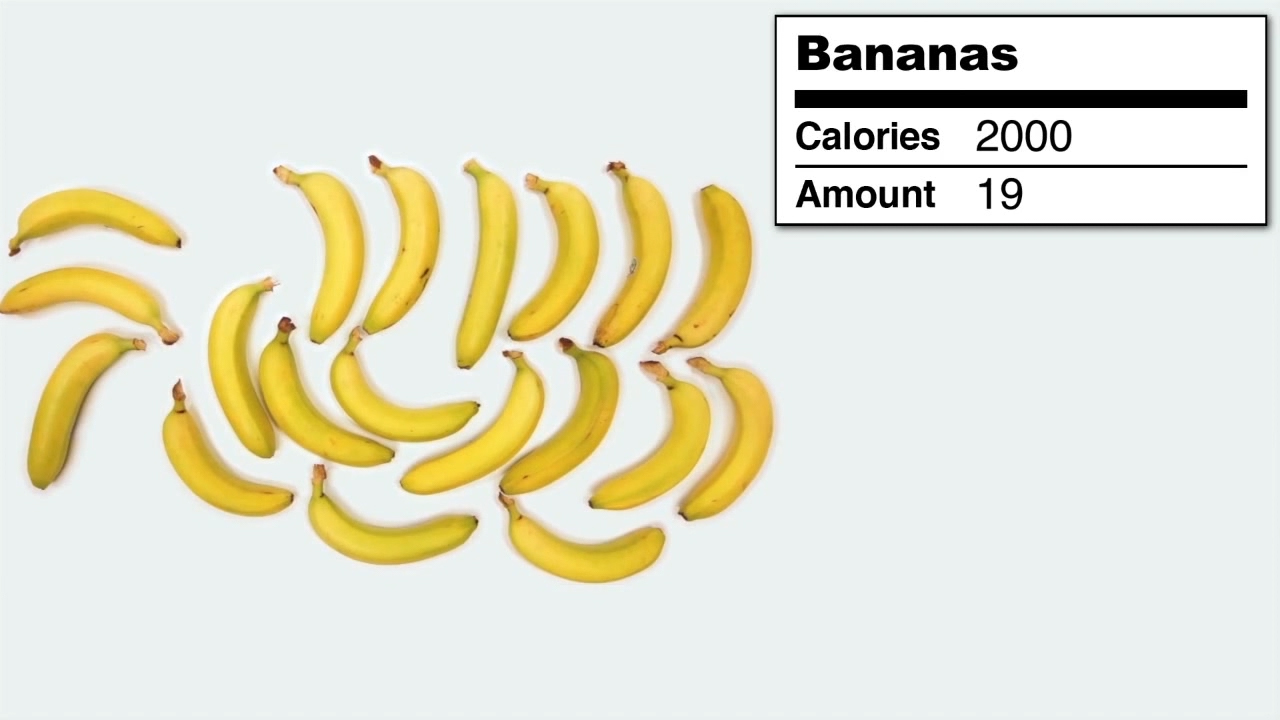 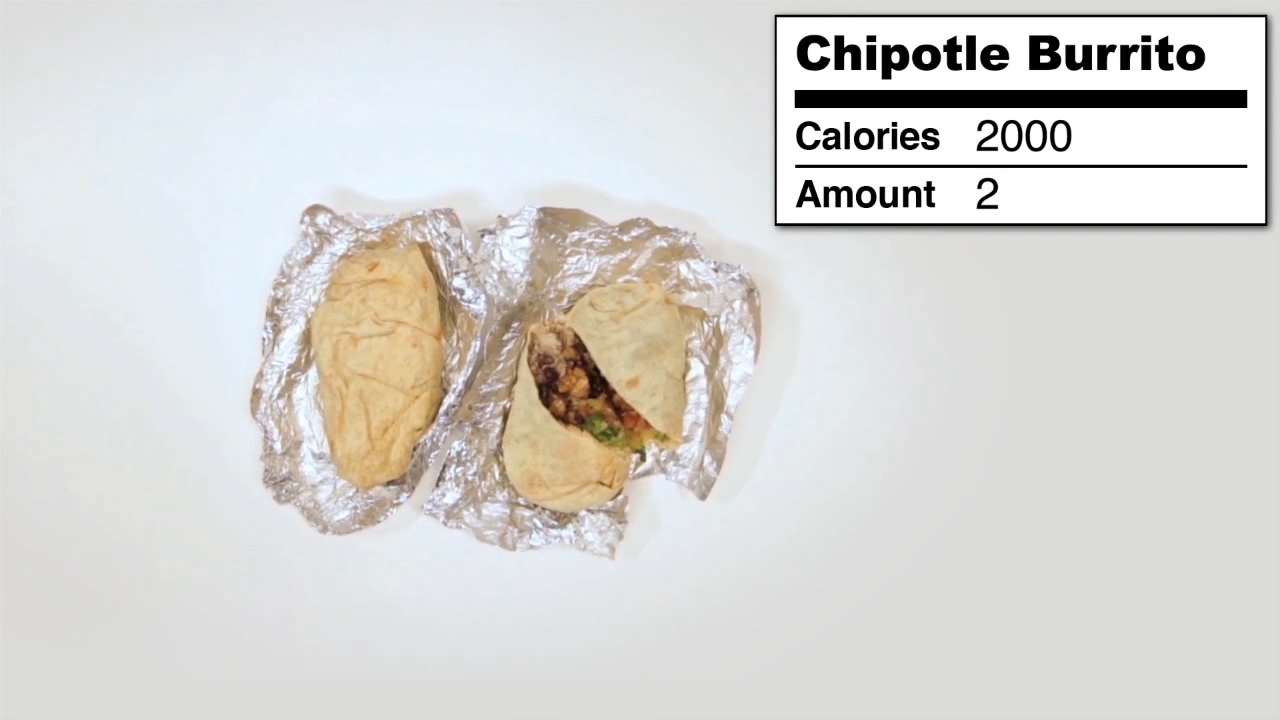 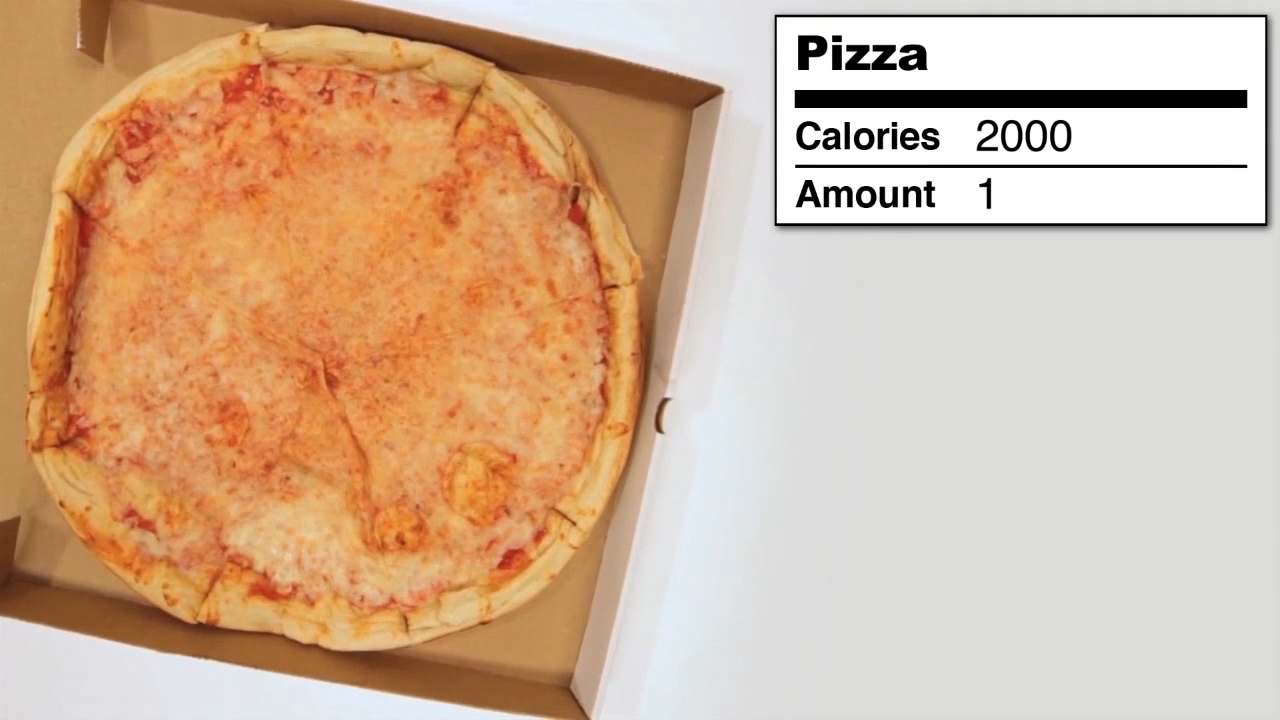 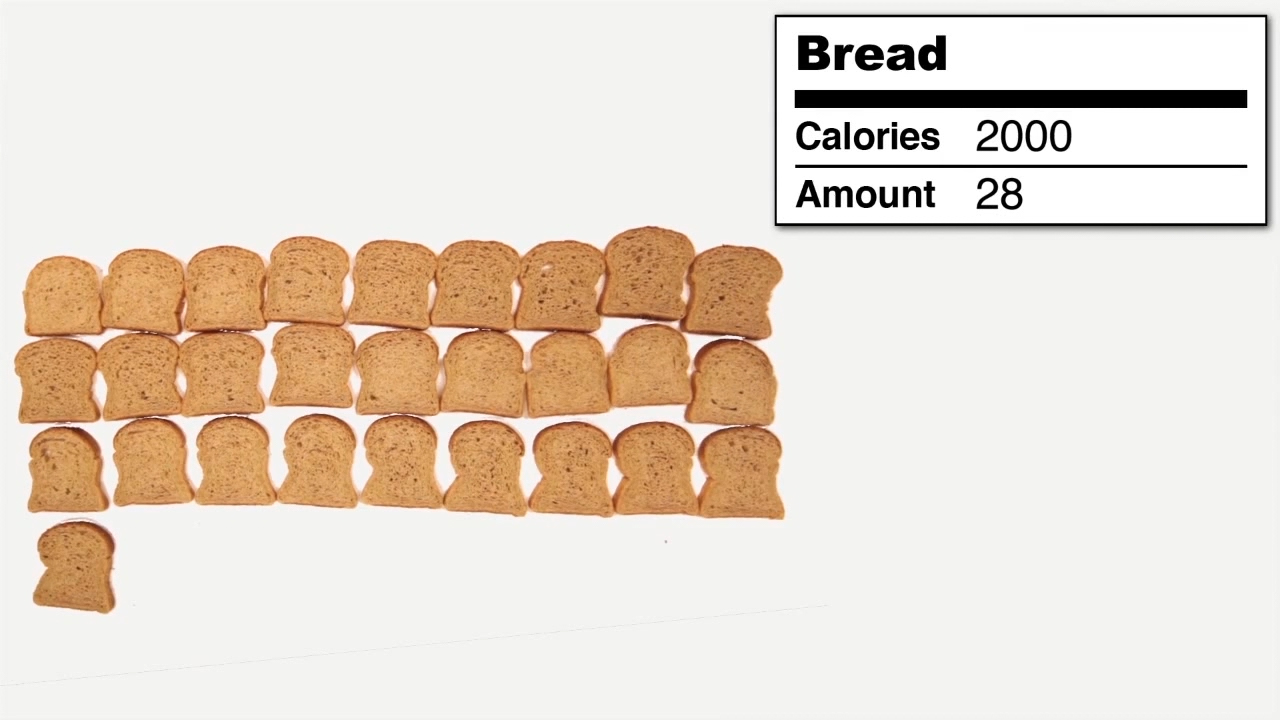 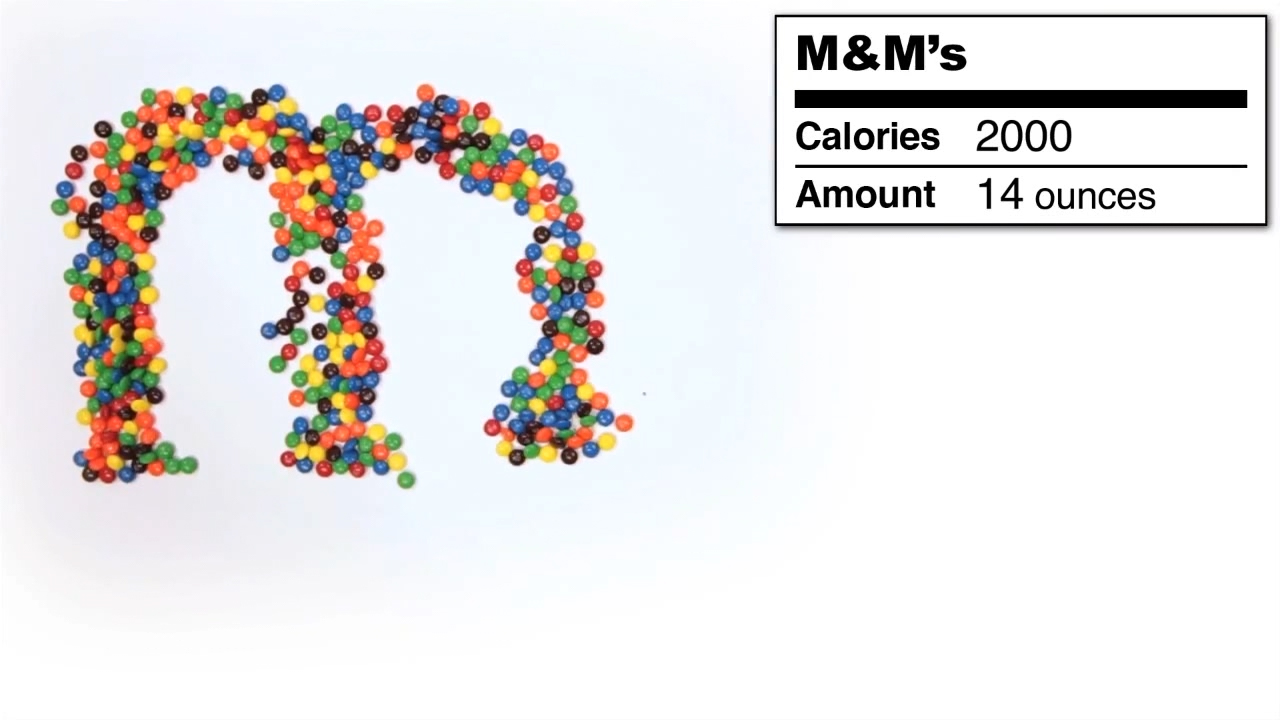 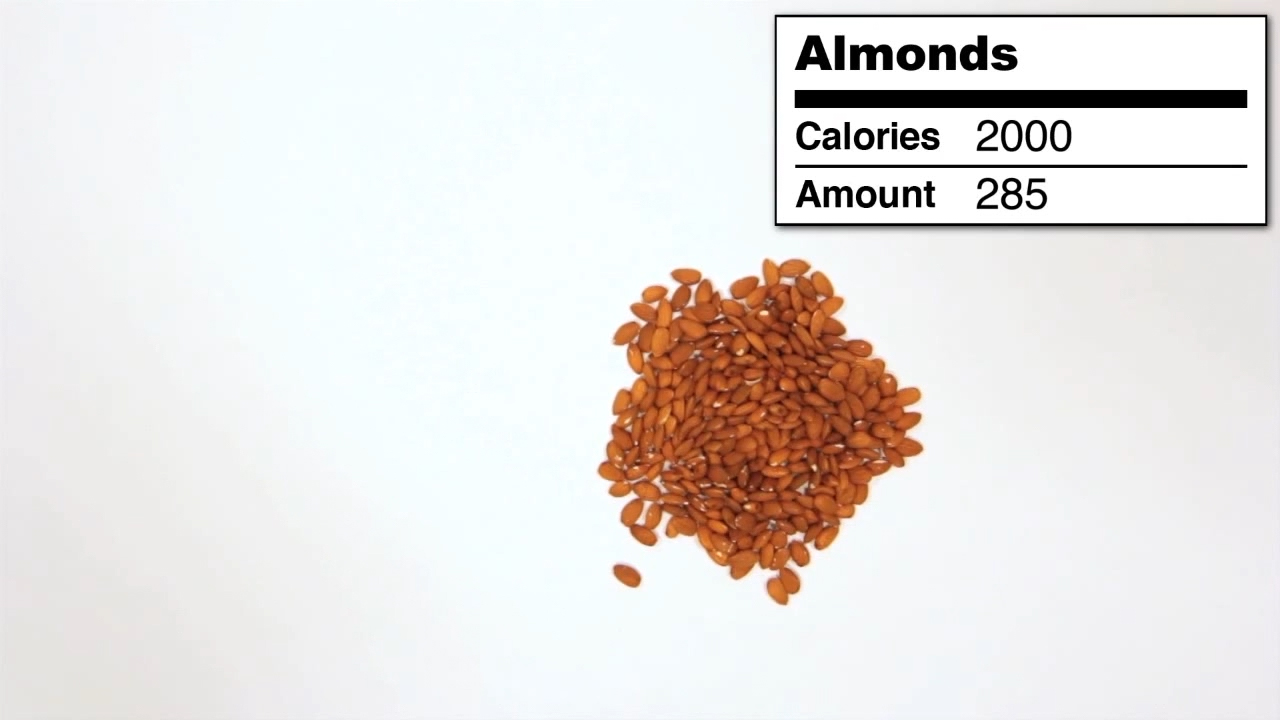 